            «ОСЕНИНЫ»В старину,  после сбора урожая,  всегда праздновали приход осени. Называлось это время праздников Осенины. Проходили они весело, радостно, соседи и родственники ходили друг к другу в гости, пели песни и танцевали.В нашем детском саду «Солнышко» с 20 по 23  октября традиционно прошли осенние утренники. Их задача – закрепить знания детей о природных явлениях, смене времен года, признаках осени, понятии урожай, труде людей  во время сбора овощей и фруктов.Дети  очень любят этот праздник и с удовольствием принимают участие в различных сценках, постановках и конкурсах. А ещё разучивают стихи и песни о красивейшем времени года.Праздник в детском саду – это всегда удивительные чудеса, волшебные краски, звонкий смех воспитанников, море позитивных эмоций. С нетерпением ждали дети прихода Осени. Вместе с ней водили хороводы, играли. А самым запоминающимся эпизодом стал сюрприз: листья в корзине превратились в яблоки для всех ребят. 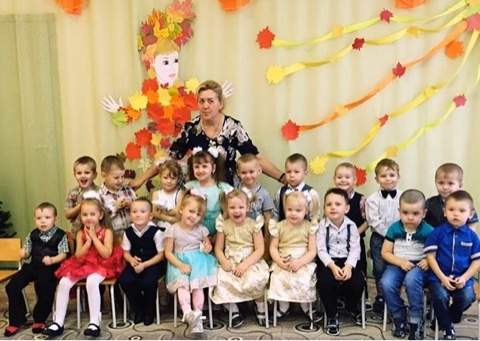 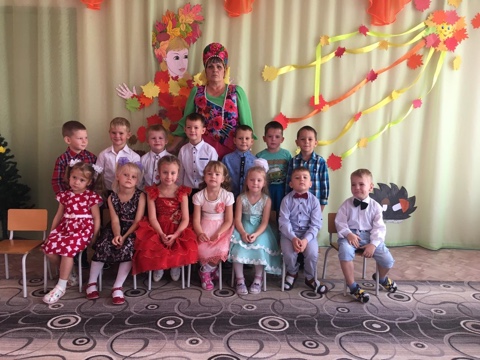 «Нравственное воспитание дошкольников»Нравственное воспитание и развитие личности гражданина России является ключевой задачей современной государственной политики Российской Федерации. Оно обеспечивает духовное единство народа и объединяющих его моральных ценностей, политическую и экономическую стабильность. Именно поэтому вопросы нравственного воспитания особенно актуальны для современной образовательной системы. 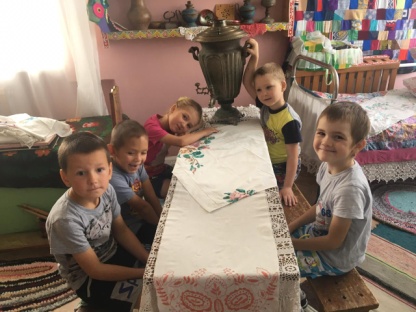 Нравственное воспитание представляет собой многоплановый, целенаправленный процесс, способствующий усвоению норм и ценностей, принятых в обществе. Под нравственным воспитанием понимается процесс целенаправленного содействия становлению нравственной сферы ребёнка. Нравственная составляющая представляет собой развитие чувств, отношений и поведения, отражающих мировоззренческую позицию в социальной деятельности ребёнка, во взаимоотношениях с другими людьми и миром.Содержание нравственного развития определяется в соответствии с базовыми национальными ценностями, такими, как:•	патриотизм – любовь к России, к своему народу, к малой Родине; •	гражданственность - служение Отечеству, закон и правопорядок, свобода совести и вероисповедания;•	семья – любовь и верность, здоровье, достаток, уважение к родителям, забота о старших и младших;•	труд и творчество – уважение к труду,  творчество и созидание;•	искусство и литература – красота, гармония, духовный мир человека, нравственный выбор;•	природа – родная земля, планета Земля; и другие ценности.Становление нравственных ценностей начинается в дошкольном детстве. Именно в этом возрасте происходит процесс усвоения ребёнком социальных требований, норм, которые становятся внутренним «Я» детской личности, содержанием побудительных мотивов его поведения. В результате такого усвоения ребёнок приобретает свою, особую систему эталонов ценностей, которые являются основой духовно-нравственного воспитания. Эти ценности условно можно объединить в две группы:семейные ценности (любовь, забота, доброта, сочувствие, традиции, уважение к старшим, забота о младших членах семьи, любовь к родному краю, бережное отношение к родной природе); культурные ценности (произведения искусства, фольклор, национальные праздники, уважение к труду и творчеству).Основой нравственного воспитания является духовная культура той среды, в которой живёт ребёнок, в которой происходит его становление и развитие. В первую очередь, это духовная культура семьи и образовательного учреждения. Тот дух, который царит в семье и детском саду, оказываются определяющими в формировании внутреннего мира ребёнка.В полной семье, где по жизни рука об руку идут мать и отец, женщина является хранительницей семейного очага, символом материнства и женственности, мужчина — защитником и опорой.  Дети в такой семье окружены и любовью и заботой, а взаимоотношения  между родителями играют основополагающую роль в формировании положительных личностных качеств ребёнка. Осознание ребенком своей роли в семье,  понимание связи с близкими людьми, знание родословной, следование семейным традициям положительно отражаются на духовности и нравственности ребёнка. Дошкольное образовательное учреждение также создаёт условия для усвоения духовно-нравственных норм и ценностей. Все направления современного дошкольного образования - социально-коммуникативное развитие, познавательное развитие, речевое развитие, художественно-эстетическое развитие, физическое развитие - перекликаются с духовно-нравственным воспитанием дошкольников. Педагоги детского сада осуществляют духовно-нравственное воспитание и развитие детей через организованную детскую деятельность на  занятиях, во время чтения художественной литературы, в ходе бесед и сюжетно-ролевых игр, в процессе самостоятельной детской деятельности. Так же в нашем детском саду создан музей «Русской избы».  В экспозиции нашего музея показан условный интерьер крестьянского дома, предметы быта, одежды. Как же интересно детям  заниматься в этой избе! Посидеть за прялкой, «испечь» в русской печке пироги, укачать в люльке куклу, попить чай из русского самовара, потом поводить хороводы, поиграть в русские народные игры, заняться рукоделием.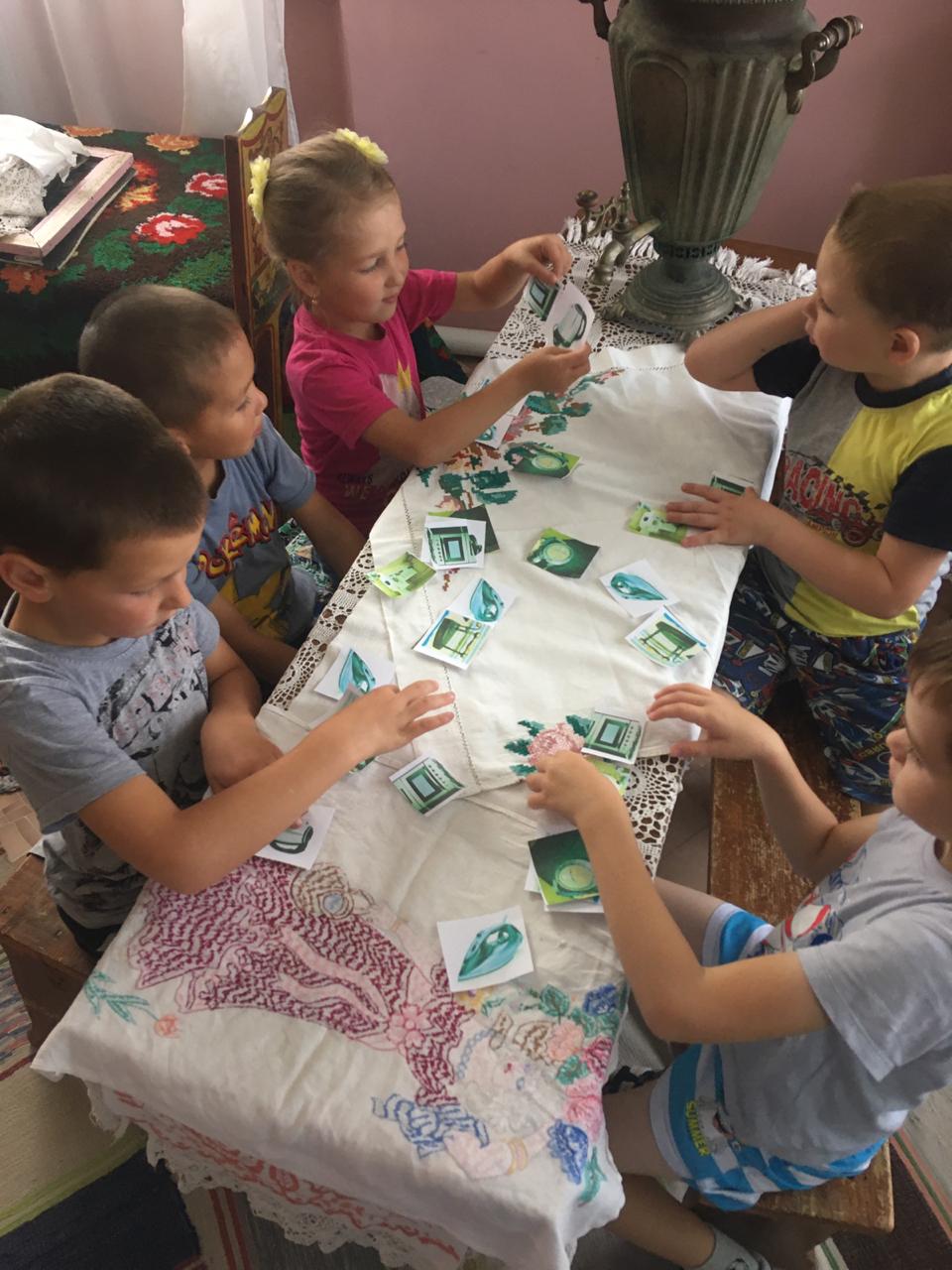 Использовано: www.madou136.ru › duhovno-nravstvennoe-vospitanieНАШЕ ТВОРЧЕСТВОДетское творчество — одна из форм самостоятельной деятельности ребёнка, в процессе которой он отступает от привычных и знакомых ему способов проявления окружающего мира, экспериментирует и создаёт нечто новое для себя и других.Детское творчество во всех его проявлениях способствует интеллектуальному и эмоциональному развитию ребенка, помогает раскрыть детские таланты. В сентябре 13 детей подготовительной группы «А» приняли участие во всероссийском конкурсе «Осень в золото одета». Сугак Саша в номинации «Рисунок» получил свидетельство участника конкурсаВ номинации «Поделка» Смирнов Денис получил диплом 2 степени, Суворова Валерия - диплом 3 степени.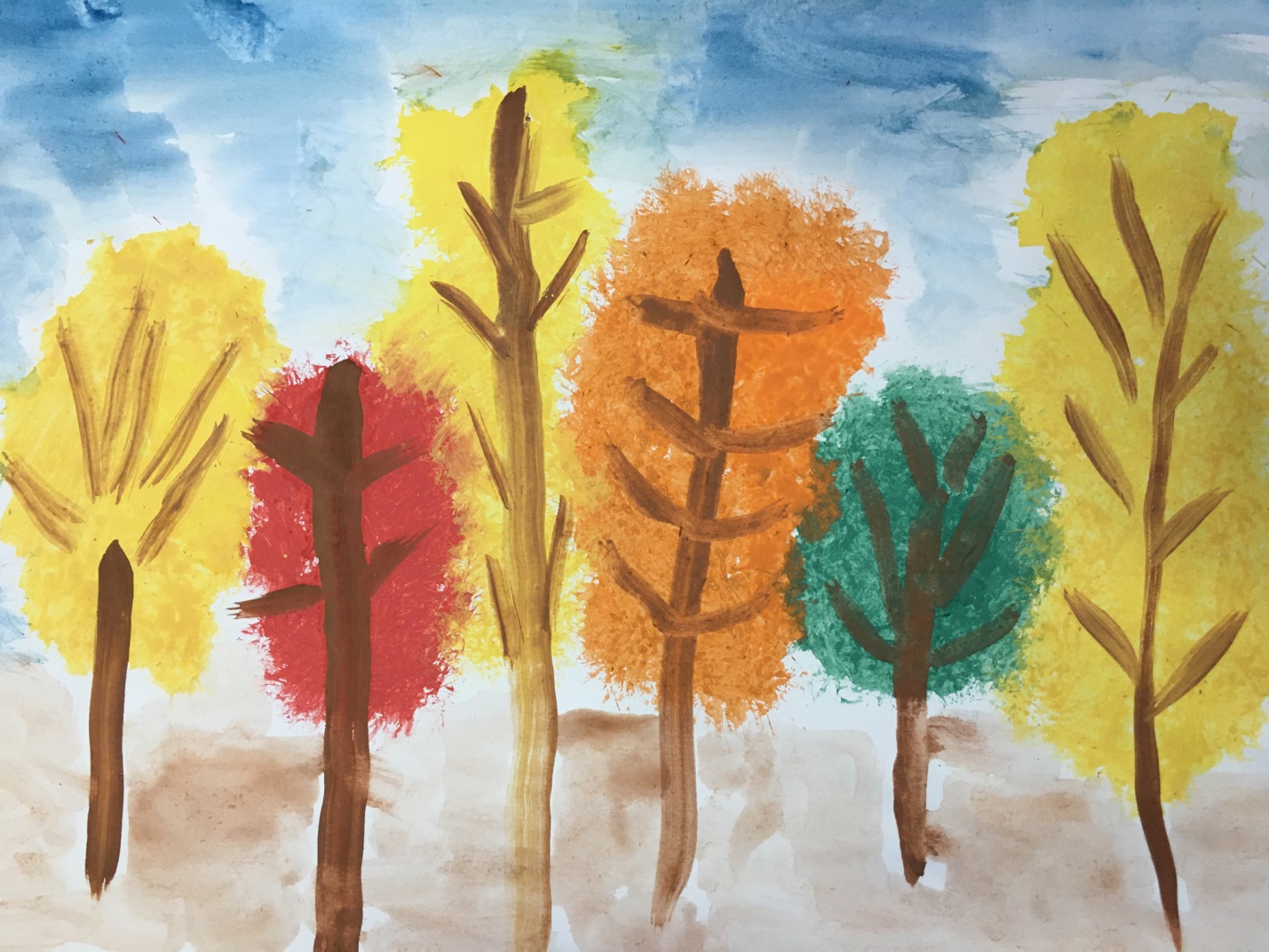 Поздравляем всех участников конкурса, а так же их руководителя Вохмянину Валентину Дмитриевну!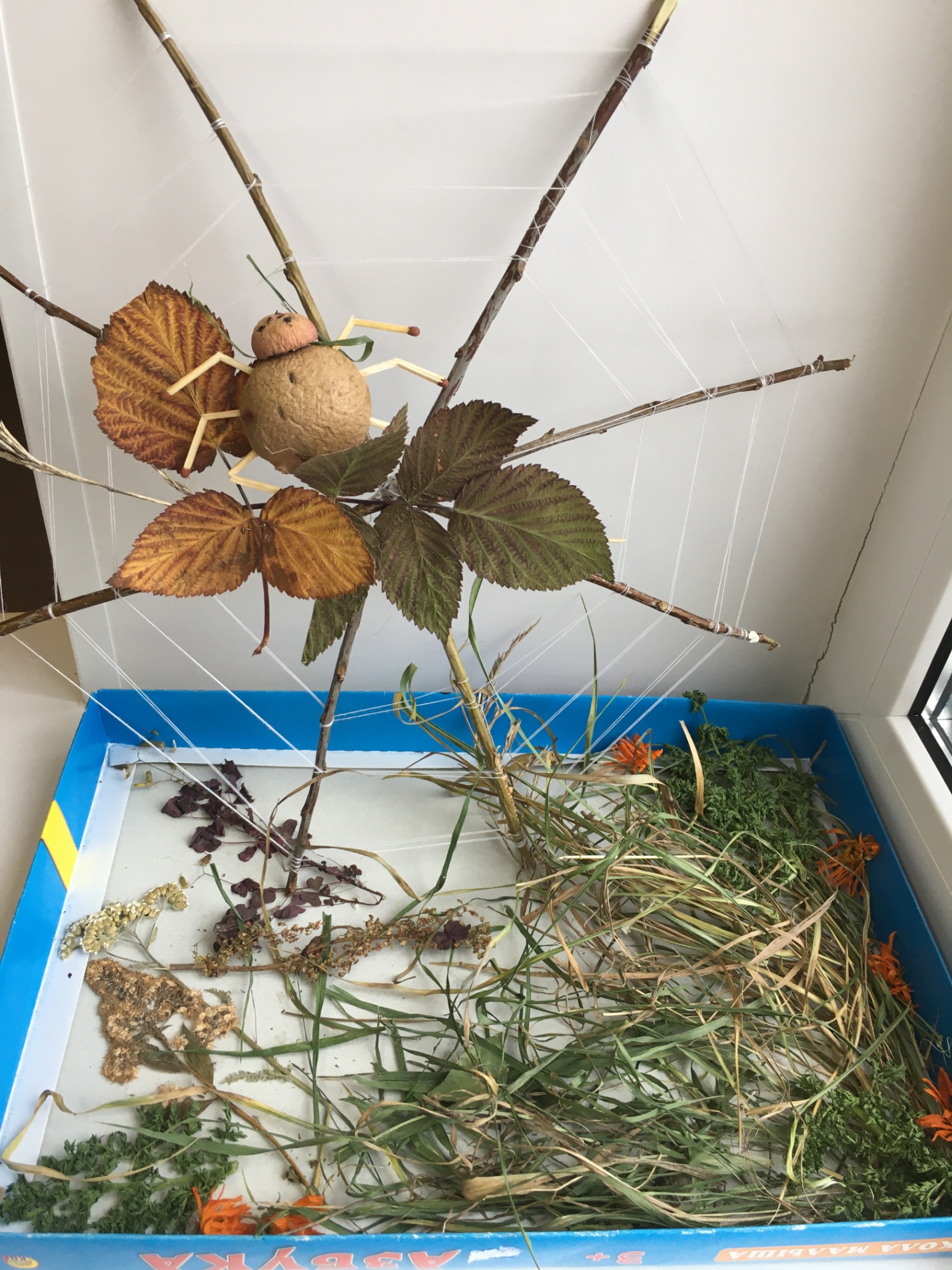 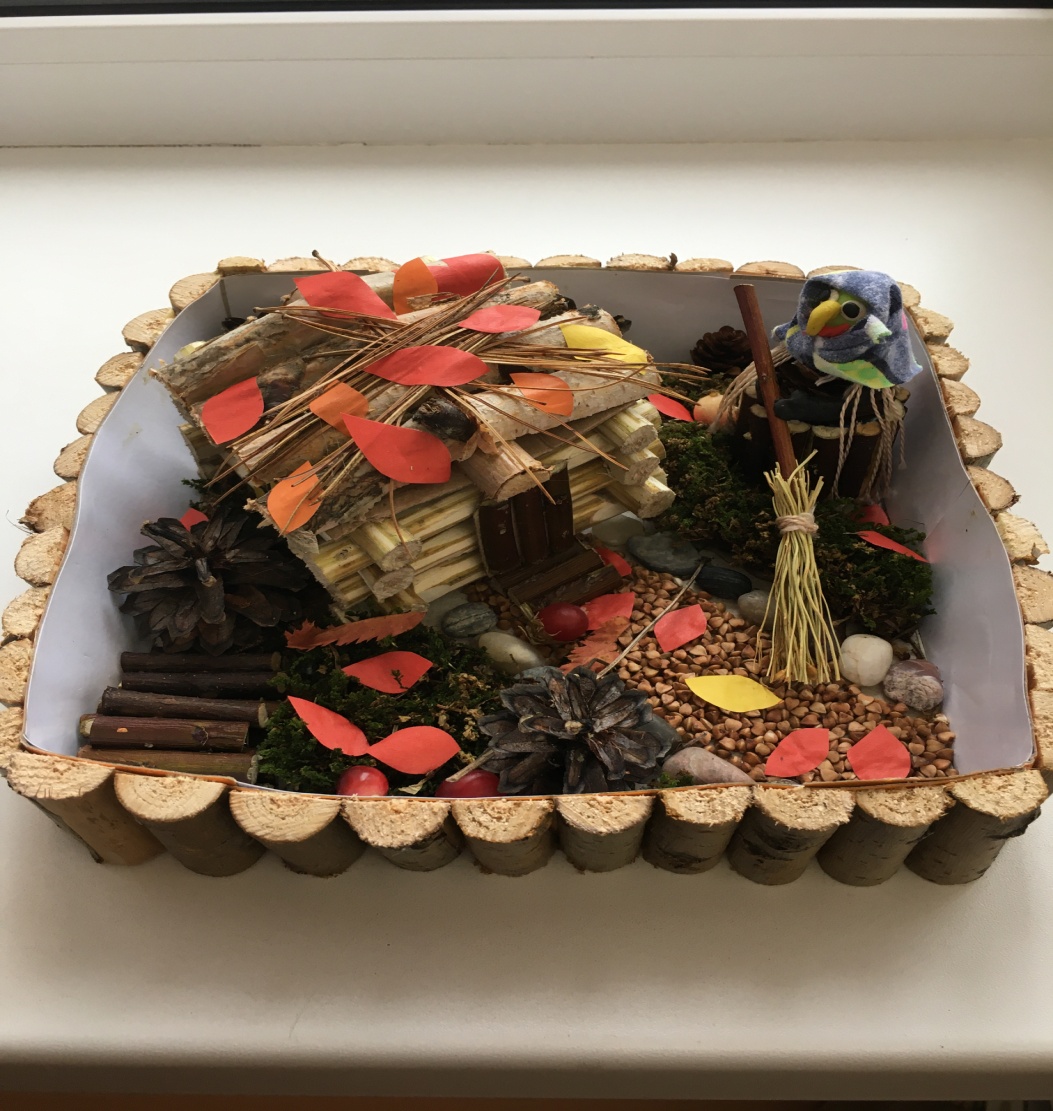 